Задание №21. Согласно номеру своего варианта выберите условие задачи и постройтеСоставить экономико-математическую модель и решить задачуграфическим методом.Лесничество имеет 24 га свободной земли под паром и заинтересованоизвлечь из нее доход. Оно может выращивать саженцы быстрорастущего гибрида новогодней ели, которые достигают нужных размеров за один год, или бычков, отводя часть земли под пастбище. Деревья продаются партиями по 1000 шт. в каждой. Требуется 1,5 га для выращивания одной партии деревьев и 4 га – вскармливания одного бычка. Лесничество может потратить только 200 ч в год на свое побочное производство. Практика показывает, что требуется 20 ч для ухода за одной партией деревьев и 20 ч на уход за одним бычком. Лесничество может израсходовать на эти цели 6000 руб. Годовые издержки составляют: на одну партию деревьев 150 руб., на одного бычка 1200 руб. Уже заключен контракт на поставку 2 бычков. Одна новогодняя ель принесет чистый доход в 2.5 руб., один бычок – 5000 руб. Определить оптимальное число новогодних елей и бычков, которое необходимо вырастить, чтобы лесничество получило наибольшую прибыль от их продаж.Задание №3.На складах хранится мука, которую необходимо завезти вхлебопекарни. Номера складов и номера хлебопекарен выбираются всоответствии с вариантами. Текущие тарифы перевозки муки[руб./т], ежемесячные запасы муки [т/мес.] на складах и потребностихлебопекарен в муке [т/мес.] указаны.При этом необходимо учитывать, что из-за ремонтных работ временнонет возможности перевозить муку с некоторых складов в некоторыехлебопекарни. это показано в графе "Запрет перевозки" в формате№ склада x № хлебопекарни. Например, «2x3» обозначает, что нельзяперевозить муку со склада №2 в хлебопекарню №3.38Кроме того, необходимо учесть, что некоторые хлебопекарни имеютдоговоры на гарантированную поставку муки с определенных складов. Это показано в графе "Гарантированная поставка" в формате№ склада x № хлебопекарни = объем поставки. Например, «1x4=40»обозначает, что между складом №1 и магазином №4 заключен договор наобязательную поставку 40 т муки.Необходимо организовать поставки наилучшим образом, учитывая, чтомука хранится и транспортируется в мешках весом по 50 кг.1. Согласно номеру своего варианта выберите условие задачи и постройтематематическую модель, включая транспортную таблицу.2. Найдите оптимальное решение задачи в Excel3. Построить математическую модель и найдите оптимальное решениеметодом потенциалов№ Складов 2, 3, 4, 5№ Хлебопекарен 2, 3, 4Запрет перевозки 5x4, 3x2Гарантированнаяпоставка, т/мес 4x3=35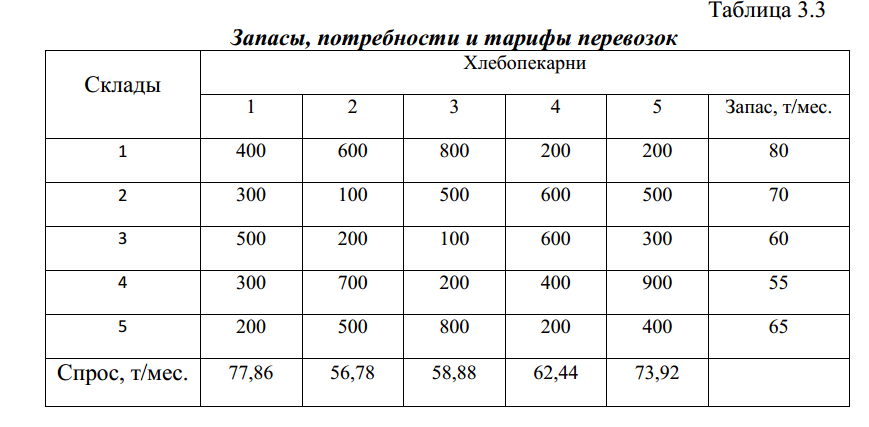 ЗАДАНИЕ №41. Прочитайте условие задачи и согласно номеру варианта выберитеданные к задаче из таблицы.2. Решите задачу, ответив на все вопросы и найдите оптимальный план поресурсам методами Лагранжа и подстановки3. Сделайте чертеж к задаче.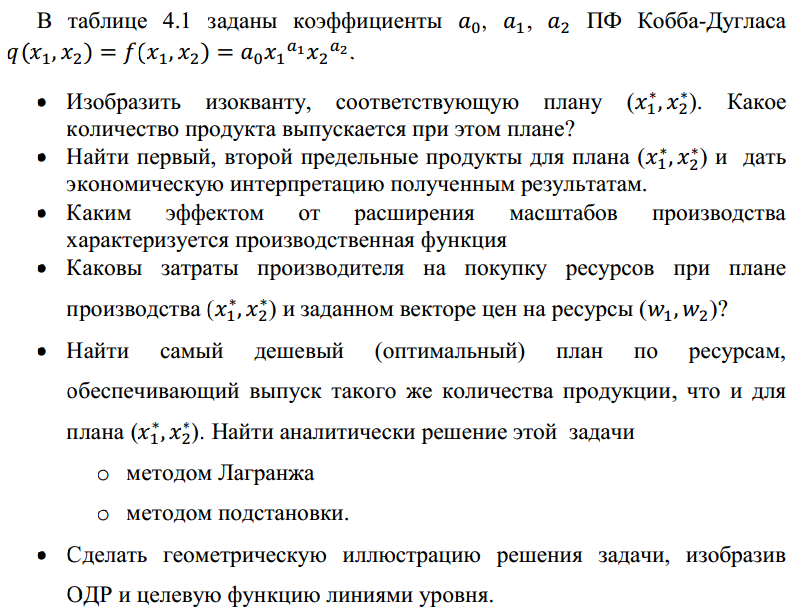 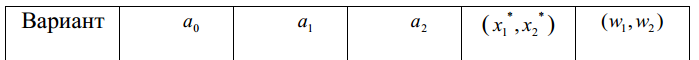 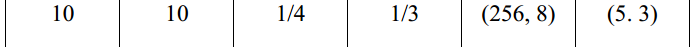 